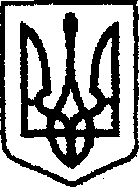 У К Р А Ї Н Ачернігівська обласна державна адміністраціяУПРАВЛІННЯ КАПІТАЛЬНОГО БУДІВНИЦТВАН А К А ЗПро створення комісіїУ зв’язку з надходженням до Управління листа ТОВ «НІЖИНСЬКА ПШМК» від 05.08.2020 №73/33 щодо необхідності внесення змін до проєктної документації з поточного середнього ремонту автомобільної дороги загального користування місцевого значення О250111 Григорівка – Перше Травня на ділянці км 0+000 – км 17+100наказую:Створити комісію для проведення обстеження  автомобільної дороги загального користування місцевого значення О25011 Григорівка – Перше Травня  на ділянці км 0+000 – км 17+100, згідно з додатком.Комісії в термін з 06 серпня по 11 серпня 2020 року провести обстеження автомобільної дороги загального користування місцевого значення О250111 Григорівка – Перше Травня  на ділянці км 0+000 – км 17+100.За результатами обстеження та з урахуванням прийнятих у робочому проєкті «Поточний середній ремонт автомобільної дороги загального користування місцевого значення О250111 Григорівка – Перше Травня  на ділянці км 0+000 – км 17+100» проєктних рішень скласти акт обстеження та  актуалізований дефектний акт з врахуванням додаткових робіт.Контроль за виконанням наказу залишаю за собою.Складкомісії для проведення обстеження автомобільної дороги загального користування місцевого значення О250111 Григорівка – Перше Травня на ділянці км 0+000 – км 17+100Голова комісії:Члени комісії:від05.08.2020 р.             Чернігів№203НачальникНачальникБогдан КРИВЕНКОДодаток до наказу начальника Управління капітального будівництва обласної державної адміністрації «05»08.2020 року  № 203Додаток до наказу начальника Управління капітального будівництва обласної державної адміністрації «05»08.2020 року  № 203Додаток до наказу начальника Управління капітального будівництва обласної державної адміністрації «05»08.2020 року  № 203Стариш В.Ф Начальник відділу розвитку мережі автомобільних доріг Управління капітального будівництва Чернігівської обласної державної адміністраціїБортнік С.В.Провідний інженер відділу технічного контролю автомобільних доріг Управління капітального будівництва  Чернігівської обласної державної адміністраціїГавриленко М.М.Начальник ТОВ «НІЖИНСЬКА ПШМК»Хоменко Д.ІПредставник проєктної організації ТОВ «Будівельна компанія «ІНТЕГРАЛ-БУД»Провідний інженер відділу розвитку мережі автомобільних доріг Леонід  ТКАЧЕНКО